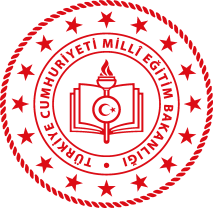 1.	Osmanlı sınırları içinde Türklerle beraber farklı milletler bulunuyordu. Mustafa Kemal’in çocukluk dönemini geçirdiği Selanik’te de Türklerle birlikte Rum, Bulgar, Sırp, Yahudi ve Ermeni gibi azınlıklar yaşamaktaydı. Bu nedenle dil, inanç, gelenek ve görenekler farklılık gösteriyordu. Avrupa’da yayılan fikirler şehirde kolaylıkla yayılabiliyordu.	Bu bilgilerde Selanik Şehri’nin hangi özelliği hakkında doğrudan bilgi verildiği söylenemez?	 A) Eğitim							 B) Sosyal	C) Dini			         	 D) Kültürel 2.	Çanakkale’de denizden geçmeyi başaramayan düşmanlar, hedeflerine karadan ulaşmak istiyordu. Mustafa Kemal, düşmanın Conkbayırı bölgesinden ilerleyeceğini tahmin ediyordu. Bu sezgi, 25 Nisan 1915’te gerçekleşti. Mustafa Kemal Arıburnu, Conkbayırı ve Anafartalar’da düşman güçlerine karşı büyük başarılar elde etti.    	Buna göre, Mustafa Kemal’in bu başarısında hangi özelliği vurgulanmamıştır?	 A) Öngörülü olması			B) Teşkilatçılığı	C) İleri görüşlülüğü	            D) Askeri dehası 	3.	TBMM, kendisine çıkan isyanları bastırmak için Hıyanet-i Vataniye Kanunu’nu çıkarmış ve bu kanun gereği çalışmaları yapmak için de kendi üyeleri arasından İstiklâl Mahkemelerini kurmuştur.	Buna göre, TBMM isyanları bastırırken hangi anlayışa göre hareket etmiştir?	A)	Hukuk devleti		B)  Eşitlik	C)	Milli egemenlik		D)  Laiklik4.	Siyasi, mali ve adli gelişmemizi engelleyen her türlü sınırlamalar kaldırılmalıdır.    	Misakımilli’nin kararıyla hangisi amaçlanmamıştır?	A)		Kapitülasyonların kaldırılması	B)		Ulusal egemenliğin sağlanması	C)		Ekonomik bağımsızlığın sağlanması	D)		Egemen devlet anlayışının güçlendirilmesi5.	Birinci İnönü Zaferi sonrasında;   	Moskova Antlaşması imzalandı.   	Afganistan ile dostluk antlaşması imzalandı.   	Teşkilat-ı Esasiye Kanunu kabul edildi.    	Buna göre Birinci İnönü Zaferi ortak olarak hangi alanda sonuçlar ortaya çıkarmıştır?	A)		Uluslararası		B) Diplomatik   C)	Siyasi  			D) Dış politika6.		Sevr Antlaşması’nın “Kapitülasyonlardan müttefik devletler yararlanabilecektir.” kararı, Lozan Antlaşması ile “Kapitülasyonlar kesin olarak kaldırılacaktır.” şeklinde değiştirilmiştir.		Bu değişiklikle hangi kazanımın doğrudan elde edildiği söylenebilir?	 A) Ülke sınırlarının genişlemesi	 B) Milli kültürün korunması	 C) Ekonomik bağımsızlığın sağlanması  D) Milli egemenliğin gerçekleştirilmesi7.	Türkiye’nin uyguladığı devletçilik sistemi, Türkiye’nin ihtiyaçlarından doğmuş, Türkiye’ye özgü bir sistemdir.	Buna göre devletçilik ilkesi;I.	  Ulusal				       II.  Milli III.   Evrensel                      IV. Yayılmacı	özelliklerinden hangilerini taşıdığı söylenebilir?	A)	 I ve II	      	                B)  I ve IV	C)  II ve III     		  	       D)  I, II ve IV8.	Laiklik doğrultusunda yapılan inkılaplardan bazıları şunlardır:	•   Saltanatın kaldırılması	•   Tekke ve zaviyelerin kapatılması	• 	 Tevhid-i Tedrisat Kanunu’nun kabul edilmesi	Buna göre laiklik ilkesinin aşağıdaki alanların hangisinde bir değişim meydana getirdiği söylenemez?	A) Ekonomi			          B) Eğitim	C) Toplumsal			          D) Yönetim9.	“El işçiliğinden ve küçük imalattan süratle fabrikaya ve büyük işletmeye geçilmelidir.”	Türkiye İktisat Kongresi’nin bu kararıyla aşağıdakilerden hangisinin amaçlandığı söylenebilir?	A)	Milli kültürün geliştirilmesini sağlamak	B)	Millî egemenliği gerçekleştirmek	C)	Ekonomide dışa bağımlılığı azaltmak	D)	Laik yönetim anlayışını benimsemek10.	Türk kadını;		1930 yılında belediye seçimlerine,		1933 yılında muhtarlık seçimlerine,		1934 yılında milletvekilliği seçimlerine ilk kez katılmıştır.	Buna göre bu çalışmalar;  I.   Milli egemenliğin güçlenmesine  II.  Demokrasinin gelişmesine  III. Toplumsal eşitliğe IV.      Kadınların devlet yönetiminde söz sahibi olmasına	hangilerine katkı sağlamıştır?	A)	 I ve IV			            B) II, III ve IV	C)	 II, III			      	      D) I, II, III ve IVÇoktan seçmeli test sorularının her biri 5 puandır.Herkese başarılar dilerim 😊Şeyhmus YÜCE – Sosyal Bilgiler Öğretmeni